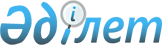 О распределении целевых трансфертов областным бюджетам, бюджетам городов Астаны и Алматы на увеличение денежного довольствия и материально-
техническое оснащение участковых инспекторов полицииПостановление Правительства Республики Казахстан от 24 февраля 2004 года N 215      В целях реализации Закона  Республики Казахстан от 5 декабря 2003 года "О республиканском бюджете на 2004 год" Правительство Республики Казахстан постановляет: 

      1. Распределить целевые трансферты областным бюджетам, бюджетам городов Астаны и Алматы на увеличение денежного довольствия и материально-техническое оснащение участковых инспекторов полиции согласно приложению. 

      2. Министерству внутренних дел Республики Казахстан обеспечить целевое использование выделенных денежных средств. 

      3. Настоящее постановление вступает в силу с 1 января 2004 года.       Премьер-Министр 

      Республики Казахстан Приложение                      

к постановлению Правительства            

Республики Казахстан                

от 24 февраля 2004 года N 215  

           Распределение целевых трансфертов областным бюджетам, 

бюджетам городов Астаны и Алматы на увеличение денежного 

довольствия и материально-техническое оснащение 

участковых инспекторов полиции ____________________________________________________________________ 

 N ! Наименование областей  !Сумма   !     В том числе 

п/п! и городов              !расходов!------------------------------ 

   !                        !(тыс.   !На увеличение!На приобретение 

   !                        !тенге)  !фонда оплаты !носимых 

   !                        !        !труда и бан- !радиостанций 

   !                        !        !ковские      ! 

   !                        !        !услуги       ! 

--------------------------------------------------------------------- 

 1   Акмолинская область      55895     52717           3178 

 2   Алматинская область      63524     58954           4570 

 3   Актюбинская область      34466     31884           2582 

 4   Атырауская область       18828     17239           1589 

 5   Восточно- 

     Казахстанская область    62588     58616           3972 

 6   Жамбылская область       47565     44385           3180 

 7   Западно- 

     Казахстанская область    37697     35313           2384 

 8   Карагандинская область   80407     74247           6160 

 9   Костанайская область     60989     56619           4370 

10   Кызылординская область   32001     29498           2503 

11   Мангистауская область    19251     17461           1790 

12   Павлодарская область     42099     39318           2781 

13   Северо- 

     Казахстанская область    37408     34428           2980 

14   Южно- 

     Казахстанская область    60337     56166           4171 

15   город Астана             14876     14676            200 

16   город Алматы             48069     45685           2384 

--------------------------------------------------------------------- 

     Итого:                  716000    667206          48794 

_____________________________________________________________________ 
					© 2012. РГП на ПХВ «Институт законодательства и правовой информации Республики Казахстан» Министерства юстиции Республики Казахстан
				